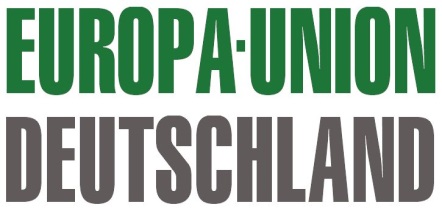 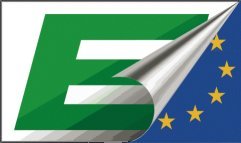 Kreisverband Münster e.V.An die Europa-Union Münsterc/o Dr. Marko HeyseWeseler Str. 28348151 Münster Ich möchte Mitglied der Europa-Union kreisverband Münster e.V. werden. Zudem erwerbe ich (ohne Mehrkosten) die Mitgliedschaft bei den Jungen Europäischen Föderalisten (JEF) bis zum 35. Lebensjahr. Die Mitgliederzeitschrift Europa aktiv möchte ich kostenfrei als 	  digitale Ausgabe per E-Mail oder									  als Druckausgabe per Post beziehen.Die hier erhobenen personenbezogenen Daten werden entsprechend Bundesdatenschutzgesetz § 28 (9) von der Europa-Union Deutschland und ihren Untergliederungen (bei Mitgliedern unter 35 Jahren auch von der JEF Deutschland und ihren Untergliederungen) ausschließlich für interne Vereinszwecke, insbesondere für die Mitgliederverwaltung, -information und -betreuung elektronisch gespeichert, verarbeitet und genutzt.Ich zahle für meine Mitgliedschaft einen (steuerlich absetzbaren) Monatsbeitrag in Höhe von  4 Euro (regulär)  2 Euro (ermäßigt für Mitglieder unter 35 Jahren)  einen höheren Beitrag und zwar: ______ Erteilung eines SEPA-Lastschriftmandats Name und Anschrift des Zahlungsempfängers: Europa-Union KV Münster e.V., Weseler Str. 283, 48151 MünsterGläubiger-Identifikationsnummer: DE73ZZZ00001443567Mandatsreferenz (= Mitgliedsnummer, wird vom Zahlungsempfänger ausgefüllt):  _ _ _ _ _ _ _ _ _ _ _ _ _ _ _ _ _ _ SEPA-Lastschriftmandat: Ich ermächtige/Wir ermächtigen (A) den Zahlungsempfänger, die Europa-Union NRW e.V., Zahlungen von meinem/unserem Konto mittels Lastschrift einzuziehen. Zugleich (B) weise ich mein/weisen wir unser Kreditinstitut an, die vom Zahlungsempfänger auf mein/unser Konto gezogenen Lastschriften einzulösen.Hinweis: Ich kann/Wir können innerhalb von acht Wochen, beginnend mit dem Belastungsdatum, die Erstattung des belasteten Betrages verlangen. Es gelten dabei die mit meinem/unserem Kreditinstitut vereinbarten Bedingungen.IBAN (max. 22 Stellen):BIC (8 oder 11 Stellen): Vorname:Nachname:Straße, Hausnummer:PLZ/Wohnort:Telefon:E-Mail:Geburtsdatum:Aufmerksam auf die Europa-Union wurde ich durch:Ort/Datum: Unterschrift: Name des Zahlungspflichtigen (Kontoinhaber):Name des Zahlungspflichtigen (Kontoinhaber):Straße/Hausnummer:PLZ/Wohnort:DEDEOrt/Datum:Unterschrift des/der Zahlungspflichtigen: